TTC_CS_2018-2021 Invitation to Tender for Cleaning Services for Trowbridge Town Council.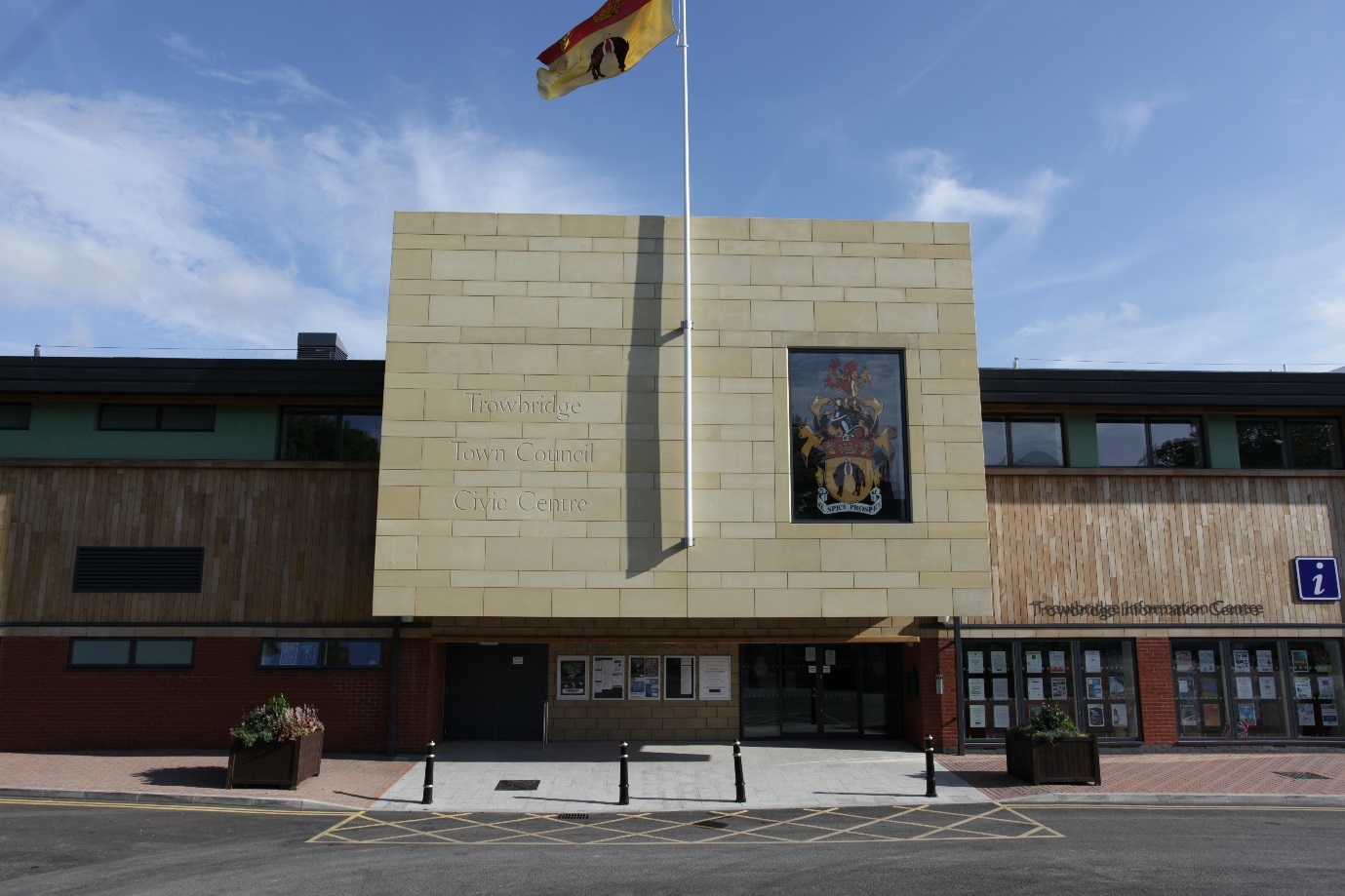 ApprovedContentsInstruction to Tenderers	3Tender Application Form	13Sections 1-7 Questionnaire	13Section 8 Weighted Criteria	13Form of Offer	20Tender Submission Checklist	22Instruction to TenderersCompletion and Submission of Tender DocumentsAll tenders must be completed in English and, where applicable, signed in ink.All tenders must be submitted in accordance with the documentation and 	requirements provided herein. This must not be amended in any way.Tenders may be rejected if the required information is not given at the time 	of tendering.Suppliers should submit One hard copy and One electronic copy of their tenders preferably by email or on a USB memory stick.Completed tender documents must be submitted in a plain sealed envelope and returned to the Facilities Manager at the Civic Centre (see label enclosed at the end of this document) with name of the supply and service being tendered for clearly marked, before the closing date. The envelope must not identify the name of your company. The Council would advise that tenders sent by post be registered or sent by Recorded Delivery. An official receipt should be obtained for each Tender delivered by hand. Tenderers are advised that manually delivered Tenders can only be accepted during normal office hours i.e. between 9.00 am to 4.30 pm Monday to Friday. Tenders sent by special delivery or delivered by hand will not be accepted on either weekends or on Public and Statutory Holidays. The return date for this tender should be no later than FRIDAY 16th March 2018 at 2pm. Any clarification messages regarding this opportunity must be emailed to karl.buckingham@trowbridge.gov.ukPlease ensure that you allow sufficient time to follow the instructions provided.  Trowbridge Town Council is not obliged to accept the lowest or any tender during this process should all criteria not be met in full.TTC cannot accept responsibility for postal or delivery delays. Under no circumstances will late tenders’ responses be considered.TTC will not be responsible for any costs or expenses incurred by the 	Tenderer in connection with the preparation or delivery or evaluation of the Tender.1.13	Your attention is drawn to the enclosed Terms of Offer where all the requirements for completing and submitting a tender can be found. Failure to comply with these instructions may result in your tender being rejected.Terms of OfferInformation and confidentiality1.1	Information that is supplied to tenderers as part of the procurement exercise is supplied in good faith. However, tenderers must satisfy themselves as to the accuracy of such information and no responsibility is accepted for any loss or damage of whatever kind or howsoever caused arising from the use by the tenderers of such information, unless such information has been supplied fraudulently by Trowbridge Town Council.1.2	All information supplied to tenderers by Trowbridge Town Council in connection with this procurement exercise shall be regarded as confidential. By submitting an offer, the tenderer agrees to be bound by the obligation to preserve the confidentiality of all such information.1.3	This Offer and its accompanying documents shall remain the property of Trowbridge Town Council and must be returned on demand.1.4	If tenderers provide any information to Trowbridge Town Council in connection with this procurement exercise, or with any Contract that may be awarded as a result of this exercise, which is confidential in nature and which a tenderer wishes to be held in confidence, then tenderers must clearly identify in their offer documentation the information to which tenderers consider a duty of confidentiality applies. Tenderers must give a clear indication which material is to be considered confidential and why you consider it to be so, along with the time period for which it will remain confidential in nature. The use of blanket protective markings such as “commercial in confidence” will no longer be appropriate. In addition, marking any material as “confidential” or equivalent should not be taken to mean that Trowbridge Town Council accepts any duty of confidentiality by virtue of such marking. Please note that even where a tenderer has indicated that information is confidential, Trowbridge Town Council may be required to disclose it under the FOIA (Freedom of Information Act) if a request is received.1.5	Trowbridge Town Council cannot accept that trivial information or information which by its very nature cannot be regarded as confidential should be subject to any obligation of confidence.1.6	In certain circumstances where information has not been provided in confidence, Trowbridge Town Council may still wish to consult with tenderers about the application of any other exemption such as that relating to disclosure that will prejudice the commercial interests of any party. 1.7	The decision as to which information will be disclosed is reserved to Trowbridge Town Council, notwithstanding any consultation with you.2. 	Samples2.1	Tenderers should not need to submit samples of any items offered. However, if a need to provide samples is critical in choosing the correct supplier these samples shall be provided free of charge. 3. 	Prices3.1	Prices must be stated in accordance with the Tender Application Form and must remain open for acceptance until 90 days from the closing date for the receipt of offers.3.2	Prices must be firm (i.e. not subject to variation) for the period of the contract subject only to any variation provisions contained in the contract documents.4. 	Tender documentation and submission4.1	Tenders should be submitted for all goods and services only and not selected. The desire of the Town Council is that there is only one point of contact. The only exemption for this would be the requirement to have direct correspondence with any leasing companies for equipment if applicable.4.2    	The goods and/or services offered should be strictly in accordance with the specification. 4.3	Tenders must comprise of:	- Completed Sections 1-7 Questionnaire 	- Completed Sections 8 & 9 Weighted Criteria	- Signed Form of Offer 	- Tender submission checklist4.4	The Form of Offer must be signed by an authorised signatory: in the case of a partnership by a partner for and on behalf of the firm: in the case of a limited company, by an officer duly authorised, the designation of the officer being stated.	4.5	The Form of Offer and accompanying documents must be completed in full. Any Offer may be rejected which:	- contains gaps, omissions or obvious errors; or	- contains amendments which have not been initialled by the authorised 			signatory; or	- is received after the closing time.4.6	All queries or difficulties should be directed to the e-mail address below.  4.7	Project lead times should be indicated where possible.Also, all companies interested in bidding should upon receipt of the tenderdocument send a formal e-mail to the address below indicating the tender forwhich they will be submitting a bid. karl.buckingham@trowbridge.gov.uk5. 	Official Amendments     Should it be necessary for Trowbridge Town Council to amend the tender documentation in any way, prior to receipt of tenders, all tenderers in receipt of documents will be notified simultaneously. If deemed appropriate, the deadline for receipt of tenders will be extended.6.	Assumptions6.1	Tenderers must not make assumptions that Trowbridge Town Council has experience of their organisation or their service provision even if on a current or previous contract. Tenderers will only be evaluated on the information provided in their response. Embedded documents or hyperlinks must not be used unless requested.7.	CanvassingAny tenderer who directly or indirectly canvasses any official of Trowbridge Town Council concerning the award of contract or who directly or indirectly obtains or attempts to obtain information from such official concerning the proposed or any other tender will be disqualified. This should not, however deter any supplier seeking clarification in relation to the tender.8. 	Sustainable Development & Socially Responsible Procurement Benefits     The Government is committed to sustainable development, sustainable procurement and socially responsible procurement and Trowbridge Town Council would wish to see tenderers adopt a sustainable approach. 9. 	The Evaluation Process9.1	The tender evaluation process shall be completed in two stages: 1. Selection and 2. Award9.2	Tenderers will need to fully meet the requirements of Stage 1 to progress on to Stage 29.3	The contract will be awarded on the basis of value and the quality of the information provided in the tender submission.  The weightings assigned will be as follows:Where weighting is applied to non-cost criteria, the scores for such shall be allocated on the following basis:A score of 2 or less will render the submission ineligible and it will be withdrawn from process.9.4	The successful Tenderer will be required to execute a formal agreement. The Council’s written acceptance of the Tender will form a binding contract between the Council and the successful Tenderer.9.5	Unsuccessful suppliers may request feedback from the adjudication panel if required.9.6	All costs and expenses associated with presentations shall be borne by the Tenderers.STATEMENT OF REQUIREMENTS10.	BackgroundTrowbridge Town Council is the first tier of local government for the County Town of Wiltshire, serving a population of over 40,000 and providing a range of services for the community. The council has over 50 employees across 4 departments.10.1	Project background:10.1.1	Our current cleaning services are carried out by multiple contractors with some operating under no service level agreement. The largest service requirement is within the Trowbridge Civic Centre. The requirement to undertake cleaning services to the Trowbridge Museum, a community centre and town centre street furniture also feature in this tender. Trowbridge Civic Centre is mixed use by means of offices for the town council and tenants along with a venue which caters for events ranging from 10-1000 people attending and operating over 7 days per week. Trowbridge Museum is open to the public 5 days per week, Tuesday – Saturday with an average daily footfall of 100 per day which is expected to increase once the museum is redeveloped in 2019-2020. The Longfield Community Centre can operate over 7 days per week depending on demand and features a hall, small conference room, kitchen and three washrooms. Town Centre street furniture mainly includes the need to keep up to 15 bus shelters clean and maintained.10.1.2	The existing main cleaning agreement was awarded to Tickled Pink in 2011	The window cleaning agreement was awarded to RJC Cleaning in 201210.1.3 	The intention is to commence contract 1st May 2018. Notice to tender is to be provided to the current companies once the council has approved the tender in committee for advertising. 10.1.4	In preparation for this procurement, a working group has reviewed the specification for the contract under the direction of the portfolio holder, the Facilities Manager.11.	Proposed Procurement Timeframe;	12.	Detailed Specification The below specification applies to The Civic Centre, Longfield Community Centre and Trowbridge Museum (Museum closed for redevelopment Dec 2018 – May 2020)The following specification applies to Trowbridge Civic Centre, Longfield Community Centre and up to 15 town bus stops.Note: The council will require the contractor to factor the supply of toilet rolls, bin bags and paper towels where required as part of the contract.Washroom Hygiene Services are currently contracted to South West Hygiene, who are responsible for soaps, sanitary bin etc. The council expects the contractor to provide all cleaning chemicals, supplies and equipment. The Council has dedicated cleaning cupboards for the contractor to use at each site should this be required.The contractor will be a key holder to the properties to carry out the services.The council requires the cleaning to be carried out before 7:30am Mon-Fri and before 9:00am Weekends. Museum opening days are Tuesday-Saturdays.13.	Quality Control SystemsThe contractor should be able to demonstrate in the tender how they aim to provide the council a consistent standard of service, one that should exceed our expectations. The council would expect:contract to be monitored by company management on an ongoing basis and through a pre-agreed number of site visits.Monthly Performance Audits, carried out by the Contract Manager, and which measure: Service Quality, Health and Safety, Risk Assessments, Sub-contractor Performance and Personnel issues. A site visit to agree the levels of service that you should provide and that in turn the company can be measured upon. This ensures that both parties are working towards the same goals.A quality control system should be an integral part of the company’s customer care policy should identify or measure key elements of the contract, to promote the delivery of a consistently high quality service. Such as:Standard of CleanlinessHealth and SafetySafety of EquipmentCleaning MaterialsCOSHHStaff Employment and TrainingCustomer CarePersonal Appearance incl Uniforms & ID14. 	Equipment & MaterialsDetails of equipment and materials you would expect to use under this contract should be provided when tendering. We are looking for basic information and not full data sheets per item.15. 	Project & MobilisationFinally, the tenderer should provide a clear timeline of when the company can be fully mobilised if awarded the contract. This should be a basic start-up plan based on a short lead-in periodTender Application Form Sections 1-7 QuestionnaireSection 8 Weighted CriteriaCompletion of sections 1-8 of this application are mandatory for all tenderers.Tenderers must fully satisfy these requirements to progress. Failure to do so will result in exclusion from the second stage tender evaluation process.Form of OfferForm of Offer TTC_CS_2018-2021 Invitation to Tender for Cleaning Services for Trowbridge Town Council.Period of contract: 36months FORM OF OFFERI / We [insert name of tenderer] (‘the Tenderer’) of [insert address of tenderer]Agrees:1.1	That this Tender and any contracts arising from it shall be subject to the Terms of Offer, the enclosed Terms and Conditions of Contract and Supplementary Conditions of Contract and all other terms (if any) issued with the Invitation to Offer; and1.2	to supply the goods and/or services in respect of which its offer is accepted (if any) to the exact quality, sort and price specified in the Offer Schedule in such quantities, to such extent and at such times and locations as ordered; and1.3	that this offer is made in good faith and that the Tenderer has not fixed or adjusted the amount of the Offer by or in accordance with any agreement or arrangement with any other person. The Tenderer certifies that it has not and undertakes that it will not:1.3.1	communicate to any person other than the person inviting these offers the amount or approximate amount of the offer, except where the disclosure, in confidence, of the approximate amount of the offer was necessary to obtain quotations required for the preparation of the offer, for insurance purposes or for a contract guarantee bond;1.3.2	enter into any arrangement or agreement with any other person that he or the other person(s) shall refrain from making an offer or as to the amount of any offer to be submitted.2 / We [insert name of tenderer] (‘the Tenderer’) of [insert address of tenderer]Name (print):Signature:Title:The Form of Offer must be signed by an authorised signatory: in the case of a partnership, by a partner for and on behalf of the firm; in the case of a limited company, by an officer duly authorised, the designation of the officer being stated. Return Address Label:The Facilities ManagerTrowbridge Town CouncilThe Civic CentreSt Stephen’s PlaceTrowbridgeWiltshireBA14 8AHTTC_CS_2018-2021 Invitation to Tender for Cleaning Services for Trowbridge Town Council.Period of contract: 36months CLOSING DATE: FRIDAY 16th MARCH by 2pmTender Submission ChecklistTenderers should confirm that the following requirements have been met within their tender by placing a tick  in the box oppositeCompleted Tender Application FormSections 1-7 Questionnaire						Sections 8 Weighted Criteria 					Signed Form of Offer							Clearly Marked Envelope using Return Address Label			Most Economically Advantageous Criteria: Weighting %Cost                                                                         50%Quality of Tender application & Information50%Total100%Assessment Score AwardedInterpretationExcellent 5Excellent response with detailed supporting evidence and no weaknesses.  Response demonstrates that the Tenderer will provide excellent services if awarded.Good 4Good response with good supporting evidence and minimal weaknesses. Response demonstrates that the Tenderer will provide good services if awarded.Satisfactory 3Satisfactory responses with satisfactory supporting evidence but lacks sufficient detail to award a higher mark.  Response demonstrates that the tenderer will provide satisfactory services if awarded.Poor 2A response/answer/solution with reservations.  Lacks convincing detail and the methodology to be applied.  Medium risk that the proposed approach will not be successfulVery Poor1An unacceptable response with serious reservations.  Limited detail of methodology to be applied.  High risk that the proposed approach will not be successfulUnacceptable0Failed to address the question.DateMilestone27th February 2018Council approval to advertise contract (Direct Services)28th February 2018Tender advertised28th February – 16th March 2018Tendering period5th, 7th, 13th ,14th , 15th MarchSite visits permitted 0800-1600 (must be by appointment)16th March 2018Tender submission deadline (2pm)19th MarchTender evaluation by panel20th MarchAward of Contract1st May 2018Intended Contract CommencementRefDescriptionDailyWeeklyMonthlyOther1Entrances / Receptions   1.1Vacuum carpeted entrances/1.2Wet Clean hard floors/1.3Dust reception desk/1.4Dust window sills/1.5Wet Carpet CleanEvery 6mths1.6Clean and Sanitise telephones/1.7Damp wipeskirting’s/doors/ledges/radiators/switches/handles/1.8Vacuum all upholstered and leather furniture/1.9Remove cobwebs /2Offices / IT Suite/ Conference & Meeting  Rooms2.1Vacuum  carpeted areas/2.2Wet Clean hard floors/2.3Empty waste bins/2.4Clean waste bins/2.5Dust furniture/2.6Dust window sills/2.7Wet Carpet CleanEvery 6mths2.8Clean and Sanitise telephones/2.9Damp Wipeskirting/doors/ledges/radiators/switches/handles/window sills/2.10Vacuum all upholstered furniture/2.11Remove cobwebs/2.12Clean glass vision panels in doors/2.13Spot clean glazed partitions/3Rest Room areas3.1Vacuum  carpeted areas/3.2Clean all worktops and sinks/3.3Clean tiled areas/3.4Clean outside of kitchen appliances/3.5Empty waste bins and Replace bin liners/3.6Replenish paper towels/.3.7Empty contents and clean fridges internallyEvery 6mths3.8Wipe clean furniture/3.9Damp Wipeskirting/doors/ledges/radiators/switches/handles/3.10Remove cobwebs/3.11Clean glass vision panels in doors/3.12Clean microwave internally/4All Toilets / Showers4.1Sweep and Wet Clean hard floors/4.2Clean and Disinfect all sanitary ware/4.3Clean/Disinfect all taps/flush handles/drainage holes/4.4Clean skirting and low level ledges/4.5Dust dispensers, hand dryers, radiators and any other fittings/4.6Replenish toilet rolls/4.7Disinfect all contact surfaces/4.8Clean splash backs/4.9Clean and Polish mirrors/4.10Empty waste bins and Replace liners/4.11Remove cobwebs and high level dust/4.12Damp Wipe all doors and toilet partitioning, including hinges/4.13Clean tiled areas (Walls)/5Staircases/ Landings/ Corridors/ Lift5.1Sweep and Clean all hard surfaces/5.2Dust balustrades, handrails and remove cobwebs/5.3Vacuum all carpeted areas/5.4Clean and polish all cladding to lift surfaces/6Main Hall (Civic Centre and Longfield)6.1Sweep and Damp clean hall floors/6.2Polish/Buff hall floors/6.3Damp wipeskirting’s/doors/ledges/radiators/switches/7Main Kitchens (Civic Centre and Longfield)7.1Deep Clean Kitchen areas and AppliancesEvery 12mths8Window / Glass Cleaning8.1Interior & Exterior cleaning of windows/glazed doors/glazed lobbies (Civic Centre and Longfield)/8.2Cleaning of exterior window and door frames (Civic Centre and Longfield)Every 6mths8.3Cleaning of gutters/facia (Civic Centre and Longfield)Every 12mths8.4Cleaning of glazed bus shelters incl frames (List of locations can be provided)Every 2mth1.BUSINESS DETAILSBUSINESS DETAILSBUSINESS DETAILSBUSINESS DETAILSBUSINESS DETAILSName of the organisation in whose name the tender is submitted:Name of the organisation in whose name the tender is submitted:Contact name for enquiries about this bid:Contact name for enquiries about this bid:Contact position (Job Title):Contact position (Job Title):Address:Post Code:Address:Post Code:Telephone number:Fax number:Telephone number:Fax number:E-mail address:E-mail address:Website address (if any):Website address (if any):Company/Charity Registration number (if this applies):Company/Charity Registration number (if this applies):Date of Registration:Date of Registration:Registered address if different from the above:Post Code:Registered address if different from the above:Post Code:VAT Registration number:VAT Registration number:Is your organisation:(Please tick one)Is your organisation:(Please tick one)i) a public limited company?i) a public limited company?Is your organisation:(Please tick one)Is your organisation:(Please tick one)ii) a limited company?ii) a limited company?Is your organisation:(Please tick one)Is your organisation:(Please tick one)iii) a partnershipiii) a partnershipIs your organisation:(Please tick one)Is your organisation:(Please tick one)iv) a sole traderiv) a sole traderIs your organisation:(Please tick one)Is your organisation:(Please tick one)v) other (please specify)v) other (please specify)Name of (ultimate) parent company (if this applies):Name of (ultimate) parent company (if this applies):Companies House Registration number of parent company (if this applies):Companies House Registration number of parent company (if this applies):Is your organisation a:SME (Small & medium sized enterprise - a business that has 1 to 250 employees)SEE (Social Economy Enterprise – has a social, community or ethical purpose; operates on a commercial business model; is profit making but not profit taking)VOC (Voluntary or Community)Large Enterprise (a business that has 250+ employees)Is your organisation a:SME (Small & medium sized enterprise - a business that has 1 to 250 employees)SEE (Social Economy Enterprise – has a social, community or ethical purpose; operates on a commercial business model; is profit making but not profit taking)VOC (Voluntary or Community)Large Enterprise (a business that has 250+ employees)INSURANCEINSURANCEINSURANCEINSURANCEPlease provide details of your current insurance coverPlease provide details of your current insurance coverValueValueEmployer’s Liability:Employer’s Liability:££Public Liability:Public Liability:££Other (please provide details i.e. indemnity details)Other (please provide details i.e. indemnity details)££QUALITY ASSURANCEQUALITY ASSURANCEQUALITY ASSURANCEDoes your organisation hold a recognised quality management certification for example BS/EN/ISO 9000/PQASSO or equivalent?  If yes, please provide evidence of certification.Does your organisation hold a recognised quality management certification for example BS/EN/ISO 9000/PQASSO or equivalent?  If yes, please provide evidence of certification.Yes / NoIf not, does your organisation have a quality management system?If not, does your organisation have a quality management system?Yes / NoIf you do not have quality certification or a quality management system, please explain why:HEALTH & SAFETYHEALTH & SAFETYHEALTH & SAFETYDoes your organisation have a written health and safety at work policy?  Does your organisation have a written health and safety at work policy?  Yes / NoDoes your organisation have a health and safety at work system?Does your organisation have a health and safety at work system?Yes / NoIf “No”, to either of the above please explain why:ENVIRONMENTAL MANAGEMENTENVIRONMENTAL MANAGEMENTENVIRONMENTAL MANAGEMENTDoes your organisation have an environmental management system?Does your organisation have an environmental management system?Yes / No6.2If “No” to the above please explain why:PROFESSIONAL AND BUSINESS STANDINGPROFESSIONAL AND BUSINESS STANDINGDo any of the following apply to your organisation?Do any of the following apply to your organisation?Is in a state of bankruptcy, insolvency, compulsory winding up, receivership, composition with creditors, or subject to relevant proceedingsYes / NoHas been convicted of a criminal offence related to business or professional conductYes / NoHas committed an act of grave misconduct in the course of businessYes / NoHas not fulfilled obligations related to payment of social security contributionsYes / NoHas not fulfilled obligations related to payment of taxesYes / NoIs guilty of serious misrepresentation in supplying informationYes / NoIs not in possession of relevant licences or membership of an appropriate organisation where required by lawYes / NoIf the answer to any of these is “Yes” please give brief details below, including what has been done to put things right.If the answer to any of these is “Yes” please give brief details below, including what has been done to put things right.7RELEVANT EXPERIENCERELEVANT EXPERIENCERELEVANT EXPERIENCERELEVANT EXPERIENCERELEVANT EXPERIENCEPlease provide evidence that demonstrates your experience and ability to deliver the types of goods and/or services to the Council taking into account the duration, scope, complexity, value of the potential contract and be of a comparable size.Please provide evidence that demonstrates your experience and ability to deliver the types of goods and/or services to the Council taking into account the duration, scope, complexity, value of the potential contract and be of a comparable size.Please provide evidence that demonstrates your experience and ability to deliver the types of goods and/or services to the Council taking into account the duration, scope, complexity, value of the potential contract and be of a comparable size.Please provide evidence that demonstrates your experience and ability to deliver the types of goods and/or services to the Council taking into account the duration, scope, complexity, value of the potential contract and be of a comparable size.Please provide evidence that demonstrates your experience and ability to deliver the types of goods and/or services to the Council taking into account the duration, scope, complexity, value of the potential contract and be of a comparable size.Contract start dateEnd date (if applicable)Contract ValueOrg. in receipt of your products /servicesContactName & AddressPlease tick if we can contact the organisations above for a reference  Please tick if we can contact the organisations above for a reference  Please tick if we can contact the organisations above for a reference  Please tick if we can contact the organisations above for a reference  Please tick if we can contact the organisations above for a reference  8Please make your offer as per below. All the information requested within the documents must be clearly detailed. Please do not alter the format or product details of the spread sheet. This document will ensure that all suppliers are tendering on a “level playing field” and allow accurate comparison between proposals. Prices should be supplied in pounds sterling, excluding VAT. There should preferably be no minimum order quantity requirements (exceptions to this rule should be highlighted).The specification and pricing schedules will form the basis of the core contract price lists and should also demonstrate your ability to supply a significant proportion of the required service.For budgeting purposes pricing is to be broken down as per property, pricing should show both Annual and Quarterly with the latter being the preferred payment term.Please make your offer as per below. All the information requested within the documents must be clearly detailed. Please do not alter the format or product details of the spread sheet. This document will ensure that all suppliers are tendering on a “level playing field” and allow accurate comparison between proposals. Prices should be supplied in pounds sterling, excluding VAT. There should preferably be no minimum order quantity requirements (exceptions to this rule should be highlighted).The specification and pricing schedules will form the basis of the core contract price lists and should also demonstrate your ability to supply a significant proportion of the required service.For budgeting purposes pricing is to be broken down as per property, pricing should show both Annual and Quarterly with the latter being the preferred payment term.Please make your offer as per below. All the information requested within the documents must be clearly detailed. Please do not alter the format or product details of the spread sheet. This document will ensure that all suppliers are tendering on a “level playing field” and allow accurate comparison between proposals. Prices should be supplied in pounds sterling, excluding VAT. There should preferably be no minimum order quantity requirements (exceptions to this rule should be highlighted).The specification and pricing schedules will form the basis of the core contract price lists and should also demonstrate your ability to supply a significant proportion of the required service.For budgeting purposes pricing is to be broken down as per property, pricing should show both Annual and Quarterly with the latter being the preferred payment term.Item No.DescriptionTenderers response - cost per itemTenderers response -cost in total (incl. discount) (excl. VAT)Tenderers response -cost in total (incl. discount) (excl. VAT)1Main Cleaning Contract for Trowbridge Civic Centre as per specification including the windows.2Main Cleaning Contract for Longfield Community Centre as per specification including the windows.3Main Cleaning Contract for Trowbridge Museum as per specification excluding the windows.4Cleaning of up to 15 Glazed Bus Shelters. (Cost per additional shelter should be provided, should the council take on more)5To provide a fixed rate card should there be any additional cleaning required outside of the tender. 9Please provide as much detail in your tender as possible including your terms and conditions, any testimonials and examples of work.  All the information requested within the documents must be clearly detailed. 